Attachment A: Equitable Services to Non-public SchoolsEquitable Services to Non-public Schools	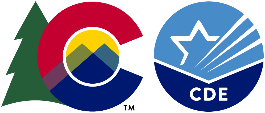 Stronger Connections Grant Consultation FormGoal of ConsultationThe goal of consultation is agreement between the LEA and appropriate non-public school officials on how to provide equitable and effective programs for eligible non-public school children. The “goal of reaching agreement” between an LEA and appropriate non-public school officials is grounded in timely, meaningful, and open communication between the LEA and the non-public school officials on key issues that are relevant to the equitable participation of eligible non-public school students, teachers and other education personnel, and families in ESEA programs, including the Stronger Connections Grant.Meaningful consultation provides ample time and a genuine opportunity for all parties to express their views, to have their views seriously considered, and to discuss viable options for ensuring equitable participation of eligible non-public school students, teachers and other education personnel, and families. This assumes that the LEA has not made any decisions that will impact the participation of non-public school students and teachers in applicable programs prior to consultation or established a blanket rule that precludes non-public school students and teachers from receiving certain services authorized under applicable programs. An LEA must consult with non-public school officials about the timeline for consultation and provide adequate notice of such consultation to ensure meaningful consultation and the likelihood that those involved will be well prepared with the necessary information and data for decision-making. Successful consultation begins well before the implementation of services, establishes positive and productive working relationships, makes planning effective, continues throughout implementation of equitable services, and serves to ensure that the services provided meet the needs of eligible students and teachers.Note: Consultation forms must be included with the Stronger Connections Grant application as an attachment. If a non-public school elects not to participate, select the appropriate option as provided below.Date(s) of ConsultationPlease provide the dates that the LEA contacted the non-public school, the method of communication, and, if applicable, the date of the consultation. If the LEA was unable to consult with the non-public school, provide dates of communication attempts and continue to the Signatures section.Check the applicable box below. Non-public School WILL participate: The parties below agree that timely and meaningful consultation occurred between the LEA and the non-public school during the design and development of the LEA’s Stronger Connections Grant application, as indicated above. Further, the parties agree that timely and meaningful consultation will continue throughout the implementation and assessment of the agreed-upon equitable services.(Both the LEA and the non-public School will need to sign the bottom of this form.) Non-public School WILL NOT participate: The parties below agree that timely and meaningful consultation occurred between the LEA and the non-public school. The non-public school, at this time, will not participate and will not receive funding.(Both the LEA and the non-public school will need to sign the bottom of this form.) Both parties met but were unable to come to an agreement: The parties were unable to come to an agreement regarding the equitable services to be provided to eligible non-public school children, teachers, and/or families. If applicable, select one or both of the options below. The LEA’s signature below indicates that the LEA attempted to provide timely and meaningful consultation but was ultimately unable to come to an agreement with the non-public school official. If the LEA disagrees with the non-public school official with respect to an issue discussed during consultation, the LEA must provide the reasons for disagreement to the non-public school official. The LEA may provide that information below: The non-public school official’s signature below indicates that the non-public school official attempted to engage in the consultation process with the LEA, however, either the non-public school official believes that timely and meaningful consultation did not occur, or the program designed through consultation is not equitable with respect to eligible non-public school children. If necessary, after contacting the Ombudsman for Equitable Services, the non-public school official may file a complaint regarding the disagreement with the LEA with the Colorado Department of Education in accordance with section 1117(b)(6).
 Non-public School DID NOT RESPOND: The LEA was unable to conduct a timely and meaningful consultation due to a lack of response from the non-public school. (The LEA will need to sign the bottom of this form.)Allowable uses discussed: School-based mental health servicesComprehensive health education programsDrug and violence prevention activities that are evidence-basedIntegrating health and safety practices into school or athletic programsNutritional education and physical education activitiesImplementation of schoolwide positive behavioral interventions and supportsBullying and harassment preventionActivities that improve instructional practices for developing relationship-building skillsPrevention of teen and dating violence, stalking, domestic abuse, and sexual violence and harassmentMentoring and school counselingEstablishing or improving school dropout and reentry programsSuicide preventionCrisis management and conflict resolution techniquesSchool-based violence prevention strategiesReducing exclusionary disciplinary practicesEstablishing partnerships within the community to provide resources and support for schoolsStrengthening relationships between schools and communitiesHigh-quality training for school personnel in effective practices related to the aboveSummary of Services to be ProvidedProvide a summary of the agreed-upon equitable services to be provided to eligible non-public school children, teachers, and families below. (May be attached as an addendum.)SignaturesLEA InformationLEA InformationLEA InformationLEA InformationLEA InformationLEA InformationLEA InformationLEA:LEA Representative:LEA Representative:Telephone:Email:Non-Public School InformationNon-Public School InformationNon-Public School InformationNon-Public School InformationNon-Public School InformationNon-Public School InformationNon-Public School InformationNon-Public School:School Code:Address:School Administrator:Telephone:Email:Initial invitation sent to non-public school:Initial invitation sent to non-public school:Method of Communication:Follow-up invitation sent to non-public school:Follow-up invitation sent to non-public school:Method of Communication:Follow-up invitation sent to non-public school:Follow-up invitation sent to non-public school:Method of Communication:Date of Consultation Meeting:LEA RepresentativeSignatureDateNon-Public School AdministratorSignatureDate